Malzeme Laboratuvarı Rapor Değerlendirme Kriterleri1. Şekil ve Düzen (15 P): Rapor kapağı, içindekiler, şekil ve tablolar vb.2. İçerik (30 P): Teorik bilgilerin sunulması, deneyin amacının ve yapılışının açıklanması.3. Sonuçlar ve İstenenler (50P): Deney sonuçlarının yorumlanması ve istenilenlerin sunulması.4. Kaynaklar (5P): kaynakların APA formatında olması.Dokuz Eylül Üniversitesi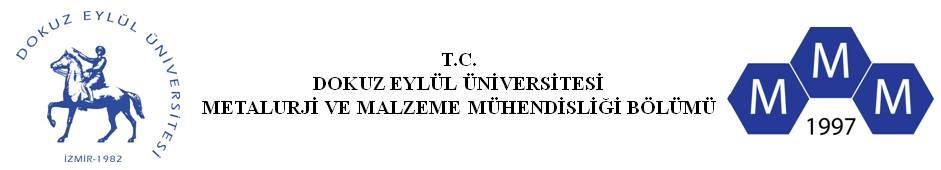 Mühendislik FakültesiMetalurji ve Malzeme Mühendisliği BölümüMalzeme Laboratuvarı Dersi Deney RaporuDeney tarihi:Deneyin adı:Deneyin AmacıDeneyin YapılışıİstenenlerSonuç ve Yorum KaynaklarAd-SoyadNumaraİmza